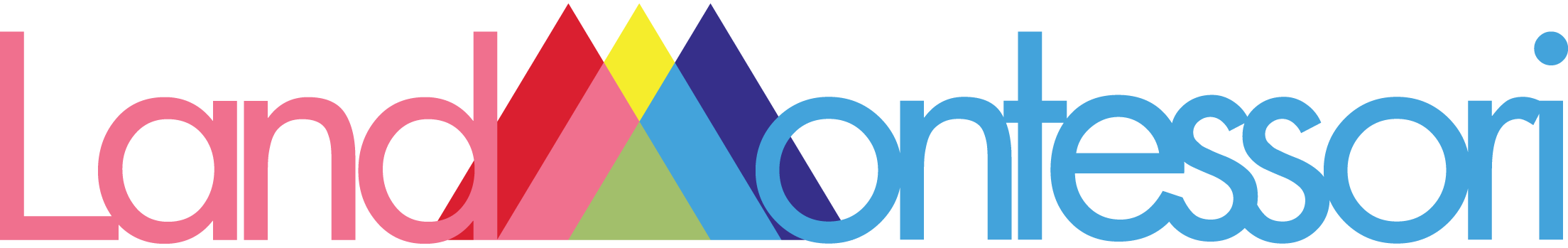 SØKNAD OM PERMISJON FRA PLIKTIG UNDERVISNINGSøknaden sendes skolen minst fjorten dager før permisjonstidspunktet.Elevens navn:________________________________________Klassetrinn:____________________________Antall dager det søkes om:______________________________________Tidligere innvilget permisjon:____________________________________Tidsrom for permisjon:_______________ ___________________________Kort begrunnelse:_____________________________________________________________________________________________________________________________________________________________________________________________________________________________________________________________________________Dato: ______________		Foresattes underskrift:______________________________________________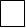 Søknaden er innvilget                                                   Søknaden er ikke innvilgetPrivatskoleloven § 3-13. Permisjon frå den pliktige grunnskoleopplæringa Når det er forsvarleg, kan skolen gi den enkelte eleven i grunnskolen permisjon i inntil to veker. Ved avgjerd etter føresegna gjeld forvaltningsloven. Avgjerd om permisjon er enkeltvedtak, jf. forvaltningsloven § 2. Departementet er klageinstans. Sted/dato:_________________________________	Daglig leder:___________________________________